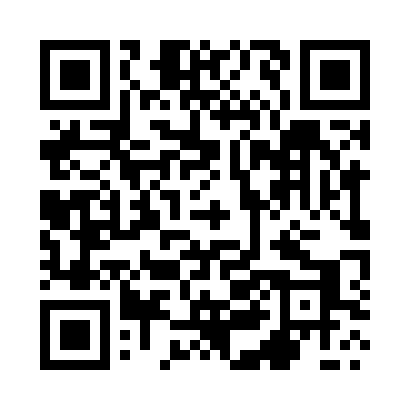 Prayer times for Danowo Nowe, PolandMon 1 Apr 2024 - Tue 30 Apr 2024High Latitude Method: Angle Based RulePrayer Calculation Method: Muslim World LeagueAsar Calculation Method: HanafiPrayer times provided by https://www.salahtimes.comDateDayFajrSunriseDhuhrAsrMaghribIsha1Mon3:566:0212:334:597:069:042Tue3:536:0012:335:017:089:073Wed3:495:5712:335:027:109:094Thu3:465:5512:335:037:119:125Fri3:435:5212:325:057:139:146Sat3:405:5012:325:067:159:177Sun3:365:4712:325:077:179:208Mon3:335:4512:315:097:199:229Tue3:305:4312:315:107:219:2510Wed3:265:4012:315:117:229:2811Thu3:235:3812:315:137:249:3012Fri3:205:3612:305:147:269:3313Sat3:165:3312:305:157:289:3614Sun3:135:3112:305:167:309:3915Mon3:095:2912:305:187:329:4216Tue3:065:2612:295:197:339:4517Wed3:025:2412:295:207:359:4818Thu2:585:2212:295:217:379:5119Fri2:555:1912:295:227:399:5420Sat2:515:1712:285:247:419:5721Sun2:475:1512:285:257:4310:0022Mon2:435:1312:285:267:4410:0423Tue2:395:1112:285:277:4610:0724Wed2:355:0812:285:287:4810:1025Thu2:315:0612:285:307:5010:1426Fri2:275:0412:275:317:5210:1727Sat2:235:0212:275:327:5410:2128Sun2:185:0012:275:337:5510:2529Mon2:164:5812:275:347:5710:2830Tue2:154:5612:275:357:5910:31